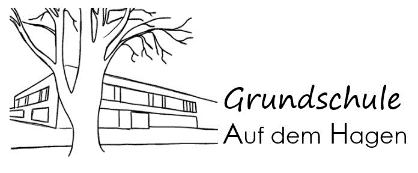 Bundesfreiwilligendienst im SportBuFdi an der Grundschule Auf dem Hagen in Ronnenberg (Region Hannover)Du bist sportbegeistert? Du arbeitest gerne mit Kindern? Du möchtest neue Erfahrungen sammeln, etwas Praktisches machen und dich ausprobieren? Dann komm zu uns an die Grundschule Auf dem Hagen in den Bundesfreiwilligendienst (BuFDi)!Wir suchen sportinteressierte junge Menschen, die sich im Rahmen eines Bundesfreiwilligendienstes ab dem 01.08.2024 für 12 Monate an unserer Grundschule engagieren und weiterentwickeln wollen.Unsere Grundschule wurde im August 2023 neu gegründet und wird zum 01.08.2024 eine Ganztagsschule mit teilgebundenem und offenem Ganztagsangebot sein. Unser Kooperationspartner ist der TKH (Turn-Klubb zu Hannover).Zu deinen Aufgabenbereichen gehören:Selbständige Gestaltung und Durchführung von Zusatz- und Ganztagsangeboten und ArbeitsgemeinschaftenUnterstützung von Trainer*innen/ Lehrer*innen (z.B. bei Zusatzangeboten, im Unterricht etc.)Verwaltungstätigkeiten im SekretariatMithilfe bei der Organisation von Schulfesten, Sportfesten, TurnierenUnterstützung und Betreuung bei AusflügenWir bieten dir:BFD-Vollzeitstelle (39 Std./Woche) mit der üblichen FSJ-Bezahlung für 12 MonateDie im BFD gängigen Urlaubs- und Bildungstage (Urlaub während der niedersächsichen Schulferien)Sympathisches und unterstützendes Arbeitsumfeld mit multiprofessionellem TeamWas wir erwarten:Spaß an der Arbeit mit KindernEinsatzbereitschaft und selbständiges ArbeitenVerantwortungsbewusstsein und ZuverlässigkeitEine positive EinstellungBewerbungen mit Motivationsschreiben und Lebenslauf an: Victoria Graj (Konrektorin)victoria.graj@aufdemhagen.de